Escola Municipal de Educação Básica Alfredo Gomes.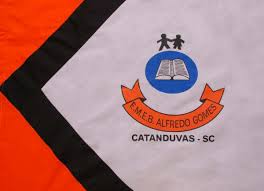 Diretora: Ivania Nora  Assessora Técnica Pedagógica: Simone CarlAssessora Técnica Administrativa: Tania Nunes  Turma: 3º ano Professora: Ana Caroline Antunes de Oliveira.Data:08/06                         Atividade de Artes: Cores Primárias e SecundáriasMisturar cores é muito importante para ser um artista. Quase todas as cores que conhecemos são formadas por apenas três cores primárias: o vermelho, o azul e o amarelo, elas são chamadas de cores primárias porque você não consegue criá-las. Observe como elas estão separadas: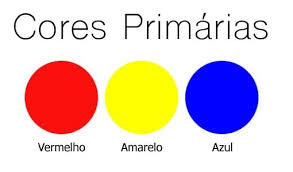  Já as cores secundárias são as cores formadas a partir da combinação de duas cores primárias.Elas são chamadas de secundárias justamente porque são criadas a partir dessa mistura, ou seja, não são cores puras.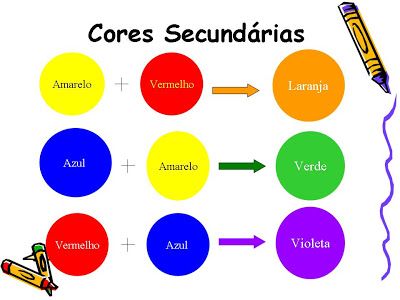 Agora que você já conhece as cores primárias e secundárias vamos pintar de acordo com a legenda abaixo: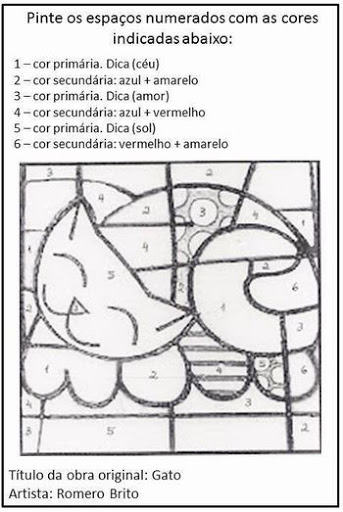 